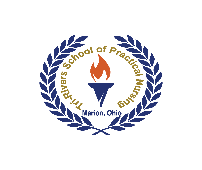 Emeline Kelly, DNP, MSN, ACNS-BC, RNDirector of Health Care Education and Public Safety Service Programs2227 Marion-Mt. Gilead Rd.Marion, OH 43302Phone (740) 389-4682, ext. 5514Fax (740) 389-4683                                    Dear Prospective Student:Thank you for your inquiry regarding our Practical Nursing program. In recent years, we have had numerous requests from students to apply for our program. While there are several steps involved in the application/admissions process, we have tried to streamline the information to make it easier for you.The first step in our application process is to complete the enclosed application form and submit the $95 non-refundable application fee along with a letter of admission. Once you have paid the application fee, you are eligible to sit for the required pre-entrance exams WorkKeys® tests. Checks or money orders for the application fee should be made payable to Tri-Rivers Adult Education. An official high school transcript is also required and enclosed is a form that can be used to request that your high school transcript be sent to our school.Because enrollment is limited and our classes fill up rapidly each year, we encourage you not to delay in completing this information and the other steps in the application process.For further information please e-mail Suzy Wall at swall@tririvers.com or call 740-389-4682 ext. 5526. Sincerely, Emeline Kelly, DNP, MSN, ACNS-BC, RN Director of Health Care Education and Public Safety Service ProgramsEnclosuresLICENSED PRACTICAL NURSINGNature of the WorkLicensed practical nurses (LPNs), or licensed vocational nurses (LVNs), care for the sick, injured, convalescent, and disabled under the direction of physicians and registered nurses.Most LPNs provide basic bedside care, taking vital signs such as temperature, blood pressure, pulse, and respiration. They also prepare and give injections and enemas, monitor catheters, apply dressings, treat bedsores, and give alcohol rubs and massage s. LPNs monitor their patients and report adverse reactions to medications or treatments. They collect samples for testing, perform routine laboratory tests, feed patients, and record food and fluid intake and output. To help keep patients comfortable, LPN s assist with bathing, dressing, and personal hygiene. In States where the law allows, they may administer prescribed medicines or start intravenous fluids. Some LPNs help deliver, care for, and feed infants. Experienced LPNs may supervise nursing assistants and aides.In addition to providing routine bedside care, LPNs in nursing care facilities help evaluate residents’ needs, develop care plan s, and supervise the care provided by nursing aides. In doctors’ offices and clinics, they also may make appointments, keep records, and perform other clerical duties. LPNs who work in private homes may prepare meals and teach family members simple nursing tasks.Working ConditionsMost licensed practical nurses in hospitals and nursing care facilities work a 40-hour week, but because patients need around-the- clock care, some work nights, weekends, and holidays. They often stand for long periods and help patients move in bed, stand, or walk.LPNs may face hazards from caustic chemicals, radiation, and infectious diseases such as hepatitis. They are subject to back injuries when moving patients and shock from electrical equipment. They often must deal with the stress of heavy workloads. In addit ion, the patients they care for may be confused, irrational, agitated, or uncooperative.EmploymentLicensed practical nurses held about 657,200 jobs in 2021. About 28 percent of LPNs worked in hospitals, 26 percent in nursi ng carefacilities, and another 12 percent in offices of physicians. Others worked for home healthcare services, employment services, community care facilities for the elderly, public and private educational services, outpatient care centers, and Federal, State, and local government agencies; about 1 in 5 worked part time.Job OutlookEmployment of LPNs is expected to grow 6% from 2021-2031, about as fast as the average for all occupations through 2031 in response to the long-term care needs of an increasing elderly population and the general growth of healthcare. Replacement needs will be a major source of job openings.Applicants for jobs in hospitals may face competition as the number of hospital jobs for LPNs declines in acute care settings. An increasing proportion of sophisticated procedures, which once were performed only in hospitals, is being performed in physici ans’ offices and in outpatient care centers such as ambulatory surgical and emergency medical centers, due largely to advance in technology. Consequently, employment of LPNs is projected to grow faster than average in these sectors as healthcare expands outside the traditional hospital setting.Employment of LPNs in nursing care facilities is expected to grow faster than the average. Such facilities will offer the most new jobs for LPNs as the number of aged and disabled persons in need of long-term care rises. In addition to caring for the aged and the disabled, LPNs in nursing care facilities will care for the increasing number of patients who will have been discharged from the hospital, but have not recovered enough to return home.Employment of LPNs is expected to grow much faster than average in home healthcare services. This growth is in response to an increasing number of older persons with functional disabilities, consumer preference for care in the home, and technological advances that make it possible to bring increasingly complex treatments into the home.EarningsMedian annual earning of licensed practical nurses is $48,070 in 2022. The lowest 10 percent earned less than $37150, and the highest 10 percent earned more than $63,790. Median annual earning in the industries employing the largest numbers of licensed practical nurses in 2002 were as follows:PN PROGRAM EXPENSES***ALL FEES SUBJECT TO CHANGE***COSTS DUE TO THE SCHOOL *Non-refundable feePractical Nursing Tuition Total Tuition & FeesPre-Requisite ClassesOTHER ESTIMATED PROGRAM COSTS PAID BY THE STUDENTUnless a double payment has inadvertently been made, no refund will be issued to a student without the student first submitting a request in writing to the director explaining the extenuating circumstances and proof wherever possible. Any refunds that are ultimately issued may take two weeks to process.Note: These costs are subject to change. Please check with the school for updated cost information.PN Costs 2024-2025 /Revision Date: 07/202Rules and RegulationsCriteria for             Admission to Tri-Rivers School of Practical NursingNo person is excluded on the grounds of race, color, creed, gender, national origin, marital status or disability.Academic Achievement - Applicants must be graduates of an accredited high school or provide evidence of established equivalency of high school through the General Education Development Test (G.E.D.).* A high school transcript or official report of G.E D. test results is required.* Applicants should have satisfactorily completed at least one course in science. Biology is recommended.* A satisfactory grade in Math is required. Algebra is recommended.* Previous college credits will be evaluated on an individual basis.General AbilityPass WorkKeys® testing at a level 4 in each of the following tests: Workplace Documents, Applied Math and Graphic LiteracyPersonality and Interest – An interview with the Nursing Director or designee is required.* The manager recommends admission based on the applicant's realistic knowledge of practical nursing, personal motivation, attitude, and maturity.* Another member of the faculty may be asked to conduct a second interview if the nursing education manager has identified a need.Admission Pre-requisites1) Successful completion of a Nurse Aide course within the last three years2) A mandatory Math for Meds class3) A mandatory Learning Strategies for Health Care Professionals class. (9/99)4) A mandatory Medical Terminology class (2/01)5) Current CPR card through American Red Cross Professional Rescuer or American Heart AssociationHealthcare Provider. (CPR training is included as part of Tri-Rivers Nurse Aide Course)6) PN Class OrientationApplicants must receive a satisfactory (S) grade for all prerequisite classes before admission to the nursing class.Physical ExaminationA. Prior to final acceptance, admitted applicants are required to have a physical examination. The School of Practical Nursing provides the examination form. Final admission into the program is contingent upon the physical exam. The individual must be able to meet all the program's requirements, despite any handicaps. 	The Rehabilitation Act of 1973 prohibits all programs and activities receiving federal funding from   discriminating against any "otherwise qualified disabled individual." 	In order to be in compliance with the American Disability Act, the following is a list of essential functions for prospective students who wish to pursue a nursing education: 	Students need to be aware that the nursing profession requires physical requirements necessary to safely and accurately carry out nursing duties. 	Manual dexterity required for preparing and administering medications, physical ability to transfer patients, ability to read medication labels and patient records, hear blood pressure and breath sounds through a stethoscope (specific types are available), speak English clearly enough for most patients to understand, and understand the verbal communication of English speaking clients.Admission Acceptance RegulationA.	Applicants will be notified of the Admission Committee’s decision.B.	To accept admission, a letter of acceptance and payment of the current admission fee must be submitted to the school within one month. (In the event that admission occurs near the starting date, a shorter period of time may be indicated.)Practical Nursing Timeline – ChecklistSubmit application, $95 application fee and Request for Admission Letter and 3 References:Addressed to:	Nursing Admissions Committee                            	Tri-Rivers Center for Adult Education                             2222 Marion-Mt. Gilead Rd.                             Marion, OH  43302The letter must include:A brief introduction of yourself, your professional background, and for which program you are applyingWhy do you want to be a nurse?Why are you interested in the Tri-Rivers nursing program?What are your career goals and how does the Tri-Rivers nursing program facilitate those goals?What characteristics or strengths do you possess that will help you be successful in the Tri-Rivers nursing program?How will you maintain balance with school, work and home responsibilities?What is your plan and timeline for completion of any outstanding pre-requisites by the start of the program?Why should we consider you for admission to the nursing program?Submit an official high school and college transcripts.Contact the Adult Education office at 740-389-4682 ext. 5500 to sign up for and complete                  entrance testing of the WorkKeys® tests.Complete the following pre-requisites:Proof of State Tested Nurse Aide, or proof of successful completion of Nurse Aide class within 3 years, or employer statement with proof of 12 months of full time employment as a nurse aide or orderly within the last 3 years.CPR certification - Acceptable class titles include: American Red Cross “CPR for the Professional Rescuer” (good for 1 year) or American Heart Association: “CPR for the Healthcare Provider” (good for 2 years).Math for Meds ClassMedical Terminology ClassLearning Strategies Class- Mandatory Class for all new studentsInterview with Program Director – After submitting your application and application fee, you will be contacted to schedule an interview with the Director or faculty member. After your interview, a letter will be mailed out to those individuals who have been accepted into the Practical Nursing Program.Secure financial aid for tuition. Contact Nikki Hamilton at 740-389-4682 ext. 5524Submit $500 admission fee upon acceptance.Attend the Program Orientation on June 7, 2024 Classes start August 05, 2024.***You will receive additional information at the Program Orientation***STUDENT INSTRUCTIONS:1)  Complete this form.TRANSCRIPT REQUEST2)  Take it or mail it to the high school/college/university you are requesting a transcript from.They will forward the transcript to Tri-Rivers Center for Adult Education.Please check the program you are applying for:	Practical Nursing	LPN to RN Transition Program Patient Care TechnicianName  		Social Security #  	First	Last	MaidenAre any of your educational or employment records in another name? If so, identify:Address  	 City  	State  		Zip Code  	Telephone ( 	) 		E-mail  	High School or College Attended  	Address	City	State	ZipDate graduated 		Will graduate 		Withdrew 	 I hereby authorize the above named school to release the appropriate records to:Tri-Rivers Center for Adult EducationAttn: Suzy Wall, Nursing Department2227 Marion-Mt. Gilead RoadMarion, OH 43302Student Signature	DateG Transcript Request 12-13-14	Page 1 of 1	Revision Date: 1/202WORKKEYS® TEST INFORMATIONGraphic Literacy: Using Tables, Forms, Graphs and Diagrams.  The Graphic Literacy assessment measures the examinee’s skill in using information presented in workplace graphics such as diagrams, floor plans, tables, forms, graphs, charts, and instrument gauges. Examinees are asked to locate, insert, compare, and summarize information in one graphic or in a group of related graphics. At the highest level, examinees are asked to make decisions and draw conclusions based on information contained in one or more graphics.The assessment contains graphics and questions at four levels of complexity, with Level3 being the least complex and Level 7 the most complex. The levels build on each other, each incorporating the skills assessed at the preceding levels. Examinees are given 55 minutes to answer 38 multiple choice questions. A small number of questions are included for developmental purposes. Answers to these development questions do not count toward the examinee’s score.Applied MathematicsThe Applied Mathematics assessment measures the examinee’s skill in applyingmathematical reasoning to work-related problems. The test questions require the examinee to set up and solve the types of problems and do the types of calculations that actually occur in the workplace. This test is designed to be taken with a calculator. As on the job, the calculator serves as a tool for problem solving. The formula sheet that includes all formulas required for the assessment is provided.This assessment contains questions at the five levels of complexity, with Level 3 being the least complex and Level 7 being the most complex, the levels build on each other, each incorporating the skills assessed at the preceding levels. Examinees are given 55 minutes to solve 34 multiple choice problems. A small number of problems are included for developmental purposes. Answers to these development questions do not count toward the examinee’s score.Work Place DocumentsThe Work Place Documents assessment measures an examinee’s skills in reading andunderstanding work-related instructions and policies. The reading passages are questions in the assessment are based on the actual demands of the workplace. Passages take the form of memos, bulletins, notices, letters, policy manuals, and governmental regulations. Such materials differ from the expository and narrative texts used in most reading instruction, which are usually written to facilitate reading. Workplace communication is not necessarily well written or targeted to the appropriate audience. Because the Reading for Information assessment uses workplace texts, the assessment is more reflective of actual workplace conditions.The reading materials and related multiple-choice questions comprise five levels of complexity, with Level 3 being the least complex and Level 7 the most complex. Although Level 3 is the least complex, the questions require a level of reading skill well above simple decoding. The levels build on each other, each incorporating the skills assessed at the preceding levels. Examinees are given up to 55 minutes to answer 35 multiple-choice questions. A small number of problems are included for developmental purposes. Answers to these development questions do not count toward the examinee’s score.Classroom & Skill InstructionClinical10-Month (Day) 8am-4pm Monday, Tuesday & Wednesday and scheduled Fridays. (2024-2025)Tri-Rivers Health Care Bldg.2227 Marion-Mt. Gilead Rd., Marion, OH20-month (Evening) 4:00pm-8PM Monday, Tuesday, Wednesday (2024-2026)Tri-Rivers Health Care Bldg.2227 Marion-Mt. Gilead Rd., Marion, OH12-hour daytime clinical every Thursday. Preparation required the day before clinical. 12-hour daytime clinical every other Saturday. Preparation required the day before clinical.Employment services$52,210Home health care services$48,350Nursing care facilities49,620General medical and surgical hospitals47,000Offices of physicians46,870*Application FeeIncludes initial pre-entrance WorkKeys® testing$95*Pre-entrance WorkKeys® testing retakesIf applicable$15 per test Admission FeeDue upon acceptance into program$500*Lab FeeDue 1st day of class$200*General Fee Divided into four quarters                                        $250/quarter$1000*Technology Fee$195 per quarter (includes ATI, LMS, C/Wide Wi-Fi, Support)$780$3,296.00 per quarterx 4 quarters$13,184.00Includes Tuition x 4 quarters, Application Fee, Admission Fee, General Fee, Lab Fee & Technology Fee. (Each quarter’s tuition is due BEFORE the first day of the quarter. Applicants are encouraged to begin saving for their education and financially planning before admission to the program.)$15,759.00CPRCPR Certification must be either American Red Cross Professional Rescuer or American Heart Association Healthcare Provider.Nurse AideCPR is part of our Tri-Rivers Nurse Aide curriculum.  There is no discount given if you already have CPR. Does not include STNA testing fee.$685Learning StrategiesRequired course through Tri-Rivers Career Center.$240Medical TerminologyTextbook included in cost of class.$480Math for MedsYou will received a textbook for use in pre-requisite class$320Textbooks (estimated) based on 2024-25$1,287.00State Board Application Fee$275.00BCI/FBI Background Check$50.00  ATI Live Review (end of year)             $350.00Physical Exam (call nursing office for info)$441.002 Uniforms/Lab Coat$140.00